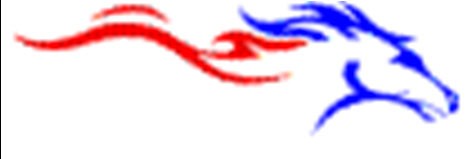 TC 96‐336KENTUCKY TRANSPORTATION CABINET	Rev. 05/2020DIVISION OF MOTOR VEHICLE LICENSING	Page 1 of 1LIMITED POWER OF ATTORNEY TO TRANSFER OWNERSHIP & DISCLOSE MILEAGEThe Kentucky Transportation Cabinet prescribes this form for use in vehicle ownership transfer in compliance with KRS186A.215 and KRS 457.030 (4).TC 96‐336KENTUCKY TRANSPORTATION CABINET	Rev. 05/2020DIVISION OF MOTOR VEHICLE LICENSING	Page 1 of 1LIMITED POWER OF ATTORNEY TO TRANSFER OWNERSHIP & DISCLOSE MILEAGEThe Kentucky Transportation Cabinet prescribes this form for use in vehicle ownership transfer in compliance with KRS186A.215 and KRS 457.030 (4).TC 96‐336KENTUCKY TRANSPORTATION CABINET	Rev. 05/2020DIVISION OF MOTOR VEHICLE LICENSING	Page 1 of 1LIMITED POWER OF ATTORNEY TO TRANSFER OWNERSHIP & DISCLOSE MILEAGEThe Kentucky Transportation Cabinet prescribes this form for use in vehicle ownership transfer in compliance with KRS186A.215 and KRS 457.030 (4).TC 96‐336KENTUCKY TRANSPORTATION CABINET	Rev. 05/2020DIVISION OF MOTOR VEHICLE LICENSING	Page 1 of 1LIMITED POWER OF ATTORNEY TO TRANSFER OWNERSHIP & DISCLOSE MILEAGEThe Kentucky Transportation Cabinet prescribes this form for use in vehicle ownership transfer in compliance with KRS186A.215 and KRS 457.030 (4).TC 96‐336KENTUCKY TRANSPORTATION CABINET	Rev. 05/2020DIVISION OF MOTOR VEHICLE LICENSING	Page 1 of 1LIMITED POWER OF ATTORNEY TO TRANSFER OWNERSHIP & DISCLOSE MILEAGEThe Kentucky Transportation Cabinet prescribes this form for use in vehicle ownership transfer in compliance with KRS186A.215 and KRS 457.030 (4).INSTRUCTIONS: Attach this form to your title and registration application and forward to your county clerk.INSTRUCTIONS: Attach this form to your title and registration application and forward to your county clerk.INSTRUCTIONS: Attach this form to your title and registration application and forward to your county clerk.INSTRUCTIONS: Attach this form to your title and registration application and forward to your county clerk.INSTRUCTIONS: Attach this form to your title and registration application and forward to your county clerk.SECTION 1: PURCHASED VEHICLE INFORMATIONSECTION 1: PURCHASED VEHICLE INFORMATIONSECTION 1: PURCHASED VEHICLE INFORMATIONSECTION 1: PURCHASED VEHICLE INFORMATIONSECTION 1: PURCHASED VEHICLE INFORMATIONYEAR:MAKE:MODEL:MODEL:MODEL:VIN:BODY TYPE:CURRENT PLATE #:CURRENT PLATE #:CURRENT PLATE #:SECTION 2: TRADE‐IN VEHICLE INFORMATIONSECTION 2: TRADE‐IN VEHICLE INFORMATIONSECTION 2: TRADE‐IN VEHICLE INFORMATIONSECTION 2: TRADE‐IN VEHICLE INFORMATIONSECTION 2: TRADE‐IN VEHICLE INFORMATIONYEAR:MAKE:MODEL:MODEL:MODEL:VIN:BODY TYPE:CURRENT PLATE #:CURRENT PLATE #:CURRENT PLATE #:SECTION 3: VEHICLE OWNER OR LESSEE INFORMATION & STATEMENTSECTION 3: VEHICLE OWNER OR LESSEE INFORMATION & STATEMENTSECTION 3: VEHICLE OWNER OR LESSEE INFORMATION & STATEMENTSECTION 3: VEHICLE OWNER OR LESSEE INFORMATION & STATEMENTSECTION 3: VEHICLE OWNER OR LESSEE INFORMATION & STATEMENTNAME (print)EMAIL ADDRESSEMAIL ADDRESSPHONE(	)	‐PHONE(	)	‐ADDRESS (street)CITYCITYSTATEZIPI/we 	, appoint 	,(Vehicle Owner Name)	(Attorney‐in‐Fact Full Legal Name)(Attorney‐in‐Fact Address)	(City)	(State)	(Zip)as my/our attorney‐in‐fact, authorized to apply for original or replacement certificates of title for the vehicle stated above, disclose the most current mileage on the vehicle, and transfer title to said vehicle. The vehicle’s odometer now reads 	miles.Please read carefully. Only mark this section if the vehicle complies with one of the designation(s) below:I hereby certify that, to the best of my knowledge, the odometer reading reflects mileage in excess of its mechanical limits. I hereby certify that the odometer reading is NOT the actual mileage. WARNING‐ODOMETER DISCREPANCYI hereby confer, give, and grant unto my attorney‐in‐fact full power to execute any and all documents necessary to complete thetransfer of ownership of the vehicle described above, including, but not limited to, an application for original or duplicate title, registrations, license plates, and registration renewals and mileage verifications.The undersigned owner further certifies that this power‐of‐attorney was completely filled in at the time of its execution.(Vehicle Owner 1 Signature)	(Date)	(Vehicle Owner 2 Signature)	(Date)I/we 	, appoint 	,(Vehicle Owner Name)	(Attorney‐in‐Fact Full Legal Name)(Attorney‐in‐Fact Address)	(City)	(State)	(Zip)as my/our attorney‐in‐fact, authorized to apply for original or replacement certificates of title for the vehicle stated above, disclose the most current mileage on the vehicle, and transfer title to said vehicle. The vehicle’s odometer now reads 	miles.Please read carefully. Only mark this section if the vehicle complies with one of the designation(s) below:I hereby certify that, to the best of my knowledge, the odometer reading reflects mileage in excess of its mechanical limits. I hereby certify that the odometer reading is NOT the actual mileage. WARNING‐ODOMETER DISCREPANCYI hereby confer, give, and grant unto my attorney‐in‐fact full power to execute any and all documents necessary to complete thetransfer of ownership of the vehicle described above, including, but not limited to, an application for original or duplicate title, registrations, license plates, and registration renewals and mileage verifications.The undersigned owner further certifies that this power‐of‐attorney was completely filled in at the time of its execution.(Vehicle Owner 1 Signature)	(Date)	(Vehicle Owner 2 Signature)	(Date)I/we 	, appoint 	,(Vehicle Owner Name)	(Attorney‐in‐Fact Full Legal Name)(Attorney‐in‐Fact Address)	(City)	(State)	(Zip)as my/our attorney‐in‐fact, authorized to apply for original or replacement certificates of title for the vehicle stated above, disclose the most current mileage on the vehicle, and transfer title to said vehicle. The vehicle’s odometer now reads 	miles.Please read carefully. Only mark this section if the vehicle complies with one of the designation(s) below:I hereby certify that, to the best of my knowledge, the odometer reading reflects mileage in excess of its mechanical limits. I hereby certify that the odometer reading is NOT the actual mileage. WARNING‐ODOMETER DISCREPANCYI hereby confer, give, and grant unto my attorney‐in‐fact full power to execute any and all documents necessary to complete thetransfer of ownership of the vehicle described above, including, but not limited to, an application for original or duplicate title, registrations, license plates, and registration renewals and mileage verifications.The undersigned owner further certifies that this power‐of‐attorney was completely filled in at the time of its execution.(Vehicle Owner 1 Signature)	(Date)	(Vehicle Owner 2 Signature)	(Date)I/we 	, appoint 	,(Vehicle Owner Name)	(Attorney‐in‐Fact Full Legal Name)(Attorney‐in‐Fact Address)	(City)	(State)	(Zip)as my/our attorney‐in‐fact, authorized to apply for original or replacement certificates of title for the vehicle stated above, disclose the most current mileage on the vehicle, and transfer title to said vehicle. The vehicle’s odometer now reads 	miles.Please read carefully. Only mark this section if the vehicle complies with one of the designation(s) below:I hereby certify that, to the best of my knowledge, the odometer reading reflects mileage in excess of its mechanical limits. I hereby certify that the odometer reading is NOT the actual mileage. WARNING‐ODOMETER DISCREPANCYI hereby confer, give, and grant unto my attorney‐in‐fact full power to execute any and all documents necessary to complete thetransfer of ownership of the vehicle described above, including, but not limited to, an application for original or duplicate title, registrations, license plates, and registration renewals and mileage verifications.The undersigned owner further certifies that this power‐of‐attorney was completely filled in at the time of its execution.(Vehicle Owner 1 Signature)	(Date)	(Vehicle Owner 2 Signature)	(Date)I/we 	, appoint 	,(Vehicle Owner Name)	(Attorney‐in‐Fact Full Legal Name)(Attorney‐in‐Fact Address)	(City)	(State)	(Zip)as my/our attorney‐in‐fact, authorized to apply for original or replacement certificates of title for the vehicle stated above, disclose the most current mileage on the vehicle, and transfer title to said vehicle. The vehicle’s odometer now reads 	miles.Please read carefully. Only mark this section if the vehicle complies with one of the designation(s) below:I hereby certify that, to the best of my knowledge, the odometer reading reflects mileage in excess of its mechanical limits. I hereby certify that the odometer reading is NOT the actual mileage. WARNING‐ODOMETER DISCREPANCYI hereby confer, give, and grant unto my attorney‐in‐fact full power to execute any and all documents necessary to complete thetransfer of ownership of the vehicle described above, including, but not limited to, an application for original or duplicate title, registrations, license plates, and registration renewals and mileage verifications.The undersigned owner further certifies that this power‐of‐attorney was completely filled in at the time of its execution.(Vehicle Owner 1 Signature)	(Date)	(Vehicle Owner 2 Signature)	(Date)SECTION 4: NOTARY INFORMATION & SIGNATURESECTION 4: NOTARY INFORMATION & SIGNATURESECTION 4: NOTARY INFORMATION & SIGNATURESECTION 4: NOTARY INFORMATION & SIGNATURESECTION 4: NOTARY INFORMATION & SIGNATURENOTARY FULL LEGAL NAME (print/stamp)EMAIL ADDRESSEMAIL ADDRESSPHONE(	)	‐PHONE(	)	‐ADDRESS (street)CITYCITYSTATEZIPI, the undersigned notary public, do hereby certify that the above named owner of the vehicle identified in this appointment of attorney‐in‐fact executed this form in my presence and that said owner was proven to be the person named by the use ofthe following form of positive picture identification:	Driver License (preferred)	DL #:  	Other   	Subscribed and attested before me on this 	day of 	,  20 	.My commission #:  	Notary Signature and Title 	My commission expires 	/ 	/ 	.(MM)	(DD)	(YYYY)I, the undersigned notary public, do hereby certify that the above named owner of the vehicle identified in this appointment of attorney‐in‐fact executed this form in my presence and that said owner was proven to be the person named by the use ofthe following form of positive picture identification:	Driver License (preferred)	DL #:  	Other   	Subscribed and attested before me on this 	day of 	,  20 	.My commission #:  	Notary Signature and Title 	My commission expires 	/ 	/ 	.(MM)	(DD)	(YYYY)I, the undersigned notary public, do hereby certify that the above named owner of the vehicle identified in this appointment of attorney‐in‐fact executed this form in my presence and that said owner was proven to be the person named by the use ofthe following form of positive picture identification:	Driver License (preferred)	DL #:  	Other   	Subscribed and attested before me on this 	day of 	,  20 	.My commission #:  	Notary Signature and Title 	My commission expires 	/ 	/ 	.(MM)	(DD)	(YYYY)I, the undersigned notary public, do hereby certify that the above named owner of the vehicle identified in this appointment of attorney‐in‐fact executed this form in my presence and that said owner was proven to be the person named by the use ofthe following form of positive picture identification:	Driver License (preferred)	DL #:  	Other   	Subscribed and attested before me on this 	day of 	,  20 	.My commission #:  	Notary Signature and Title 	My commission expires 	/ 	/ 	.(MM)	(DD)	(YYYY)I, the undersigned notary public, do hereby certify that the above named owner of the vehicle identified in this appointment of attorney‐in‐fact executed this form in my presence and that said owner was proven to be the person named by the use ofthe following form of positive picture identification:	Driver License (preferred)	DL #:  	Other   	Subscribed and attested before me on this 	day of 	,  20 	.My commission #:  	Notary Signature and Title 	My commission expires 	/ 	/ 	.(MM)	(DD)	(YYYY)